Task 11 – Internet Relay ChatInformation about the taskSkills assessed by the taskQuestionLevel of difficultyNational curriculum mathematical contextText typeQuestion types11. Internet Relay ChatMedium (Q11.1)High (Q11.2)Understand and use measures, time, understand number and notation, calculate in a variety of ways.Short continuous text information with diagrams to interpret.Calculations.Thinking skills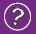 Literacy & communication skills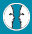 PlanGathering informationDetermining the process/method and strategyDetermining success criteriaDevelop Generating and developing ideasThinking logically and seeking patternsConsidering evidence, information and ideasReflectReviewing outcomes and success criteriaReviewing the process/methodEvaluate own learning and thinkingLinking and lateral thinkingReadingLocating, selecting and using              information using reading strategiesResponding to what has been readWritingOrganising ideas and informationWider communication skillsCommunicating informationPlanGathering informationDetermining the process/method and strategyDetermining success criteriaDevelop Generating and developing ideasThinking logically and seeking patternsConsidering evidence, information and ideasReflectReviewing outcomes and success criteriaReviewing the process/methodEvaluate own learning and thinkingLinking and lateral thinkingNumeracy Skills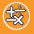 PlanGathering informationDetermining the process/method and strategyDetermining success criteriaDevelop Generating and developing ideasThinking logically and seeking patternsConsidering evidence, information and ideasReflectReviewing outcomes and success criteriaReviewing the process/methodEvaluate own learning and thinkingLinking and lateral thinkingUsing mathematical informationUsing numbersGathering informationCalculateUsing the number systemUsing a variety of methodsInterpret & present findingsRecording and interpreting data and presenting findings